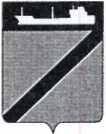 ПОСТАНОВЛЕНИЕАДМИНИСТРАЦИИ ТУАПСИНСКОГО ГОРОДСКОГО ПОСЕЛЕНИЯ               ТУАПСИНСКОГО РАЙОНА от  02.02.2017                                                                       № 108г. ТуапсеОб утверждении реестра сведений социально ориентированных некоммерческих организаций-получателей поддержки, оказываемой администрацией Туапсинского городского поселения в 2016 году  В соответствии с Федеральным законом от 06 октября 2003 года № 131-ФЗ «Об общих принципах организации местного самоуправления в Российской Федерации», постановлением администрации Туапсинского городского поселения Туапсинского района от 19 октября 2012 года № 864 «Об утверждении Порядка ведения реестра социально ориентированных некоммерческих организаций-получателей поддержки, оказываемой администрацией Туапсинского городского поселения в 2016 году»,                 п о с т а н о в л я ю:1.Утвердить реестр сведений социально ориентированных некоммерческих организаций – получателей поддержки, оказываемой администрацией Туапсинского городского поселения в 2016 году, согласно приложению. 2.Реестр разместить на официальном сайте администрации Туапсинского городского поселения в сети Интернет. 3.Контроль за выполнением настоящего постановления  возложить  на заместителя главы администрации по вопросам ЖКХ, архитектуры имущественным и земельным отношениям Е.М. Балантаеву.4. Постановление вступает в силу со дня его подписания. Глава Туапсинскогогородского поселения                                             			А.В. ЧеховРеестр социально ориентированных некоммерческих организаций-получателей поддержки, оказываемой администрацией Туапсинского городского поселенияНачальник отдела                                                                                                                                                                                           Т.Ф. Дроботова                                 ПРИЛОЖЕНИЕ       УТВЕРЖДЕН         постановлением администрацииТуапсинского городского поселенияот «___»______2017 № ____Номер реестровой записи и дата включения сведений в реестр Дата принятия решения об оказании поддержки или о прекращении оказания поддержки  Сведения о социально ориентированных некоммерческих организациях-получателях поддержки Сведения о социально ориентированных некоммерческих организациях-получателях поддержки Сведения о социально ориентированных некоммерческих организациях-получателях поддержки Сведения о социально ориентированных некоммерческих организациях-получателях поддержки Сведения о социально ориентированных некоммерческих организациях-получателях поддержки Сведения о предоставленной поддержки Сведения о предоставленной поддержки Сведения о предоставленной поддержки Информация (если имеется) о нарушениях, допущенных социально ориентированной некоммерческой организации Номер реестровой записи и дата включения сведений в реестр Дата принятия решения об оказании поддержки или о прекращении оказания поддержки  Наименование постоянно действующего органа некоммерческой организацииПочтовый адрес (местонахождение) постоянно действующего органа некоммерческой организацииОсновной государственный регистрационный номер записи о государственной регистрации некоммерческой организации (ОГРН)Идентификационный номер налогоплательщика Виды деятельности некоммерческой организации Форма поддержки Размер поддержки Срок оказания поддержки Информация (если имеется) о нарушениях, допущенных социально ориентированной некоммерческой организации 12345678910111234567891011101.01.16г.22.09.13г.Туапсинское городское казачье общество Черноморского окружного казачьего общества Кубанского казачьего войскаРФ, Краснодарский край, г. Туапсе ул. Гоголя, д. 7/310323130556102322006917Участие в охране общественного порядка, направленность на духовно-нравственное воспитание, возрождение духовно-моральных норм Субсидия в порядке предоставления конкурса 105 000 руб. 30.05.16г.201.01.16г.22.09.13г.Туапсинская местная организация (филиал) Краснодарской краевой организации общероссийской общественной организации инвалидов «Всероссийское Ордена Трудового Красного Знамени общество слепых».РФ, Краснодарский край, г. Туапсе ул. Красной Армии д.1310223000043852308041035Деятельность на принципах гуманизма и милосердия, уважение личного достоинства и мнение каждого член ВОС, недопущения дискриминации инвалидов по признакам возраста, причинам инвалидности. Субсидия в порядке предоставления конкурса75 000 руб.30.05.16г.301.01.16г.22.09.13г. Автономная некоммерческая организация услуг в области культуры и спорта «Центр развития современной молодежной культуры и спорта»РФ, Краснодарский край, г. Туапсе ул. К. Маркса д. 5111423000043182365980465Внедрение культурно-досуговых, спортивных мероприятий и организация досуга подростков и молодёжи.Субсидия в порядке предоставления конкурса30 000 руб. 30.05.16г.401.01.16г.22.09.13г.Краснодарское региональное отделение общероссийской общественной организации инвалидов «Всероссийское общество глухих»РФ, Краснодарский край, г. Туапсе ул. Шаумяна д. 3610223000043852308041035Социальная реабилитация, их интеграция в современное общество, обеспечение глухих равных с другими гражданами РФ возможностей  Субсидия в порядке предоставления конкурса25 000 руб. 30.05.16г.501.01.16г.01.01.15гТуапсинская местная организация (филиал) Краснодарской краевой организации общероссийской общественной организации инвалидов «Всероссийское Ордена Трудового Красного Знамени общество слепых».РФ, Краснодарский край, г. Туапсе ул. Красной Армии д.1310223000043852308041035Деятельность на принципах гуманизма и милосердия, уважение личного достоинства и мнение каждого член ВОС, недопущения дискриминации инвалидов по признакам возраста, причинам инвалидности. Муниципальное помещение, S-90,2 кв. м. Договор безвозмездного пользования, Ф-108, от 01.01.15г.до 29.02.16г601.01.16г.03.07.13гКраснодарское региональное отделение общероссийской общественной организации инвалидов «Всероссийское общество глухих»РФ, Краснодарский край, г. Туапсе ул. Шаумяна д. 3610223000043852308041035Социальная реабилитация, их интеграция в современное общество, обеспечение глухих равных с другими гражданами РФ возможностей  Муниципальное помещение, литер А цоколь, S-41,2 кв. м.Договор безвозмездного пользования, Ф-23, от 03.07.13г.до 29.02.16г701.01.16г.20.07.14гКубанское казачье войска Черноморского окружного казачьего общества Туапсинского районного казачьего общества Хуторское казачье общество «Вельяминовский форт»РФ, Краснодарский край, г. Туапсе ул. Гоголя, д. 7/310323130556102322006917Участие в охране общественного порядка, направленность на духовно-нравственное воспитание, возрождение духовно-моральных норм Муниципальное помещение, литер А ком. № 1-3, 6 А, 6-11,12. S-148,64 кв.м..Договор безвозмездного пользования, Ф-97, от 20.07.14г. до 18.07.19г801.01.16г.11.10.16гТуапсинская районная организация Краснодарской краевой общественной организации ветеранов (пенсионеров, инвалидов) войны, труда, Вооруженных сил и правоохранительных органов.РФ, Краснодарский край, г. Туапсе ул. М. Жукова д. 11/61072300002112365007601Защита социально-экономических, гражданских, трудовых прав и свобод лиц старшего поколения, содействие в улучшении их материального благосостояния жилищных условий, медицинского, торгового и др. видов обслуживания Недвижимое имущество, находящееся  в муниципальной собственности, S-40.96 кв.м., Договор безвозмездного пользования Ф-52, от 11.06.16г.до 10.10.19г.   901.01.16г.09.02.12г.Краснодарская краевая общественная организация ветеранов (пенсионеров) войны и труда железнодорожного транспорта.РФ, Краснодарский край, г. Туапсе ул. Б. Хмельницкого д. 281022300004802309071032Благотворительная деятельность, направленная на оказание помощи ветеранам железнодорожного транспорта Недвижимое имущество, находящееся  в муниципальной собственности, S-53,41кв.м. Договор безвозмездного пользования, Ф-53, от 09.02.12г.до 08.02.17г1001.01.16г.09.02.12г.Туапсинская районная организация Краснодарской краевой общественной организации ветеранов (пенсионеров, инвалидов) войны, труда, Вооруженных сил и правоохранительных органов.РФ, Краснодарский край, г. Туапсе ул. К. Маркса д. 211072300002112365007601Защита социально-экономических, гражданских трудовых прав и свобод лиц старшего поколения, содействие в улучшении их материального благосостояния жилищных условий, медицинского, торгового и др. видов обслуживания Недвижимое имущество, находящееся  в муниципальной собственности, S-74,1 кв.м. Договор безвозмездного пользования, Ф-76, от 09.02.12г.до 08.02.17г1101.01.16г.01.01.16гКраснодарская краевая военно-патриотическая общественная организация «Обелиск»РФ, Краснодарский край, г. Туапсе ул. Киевская д. 1210323350411992322027603Проводит работу по увековечению памяти погибших защитников Отечества, организует и проводит поисковые мероприятия по захоронению, перезахоронению останков воинов и гражданских лиц, погибших в период военных действий Недвижимое имущество, находящееся  в муниципальной собственности, S-51,8 кв.м. Договор безвозмездного пользования, Ф-18, от 01.01.16г.до 01.01.18г1201.01.16г.01.06.16г.Туапсинская городская общественная организация «Чернобыль».РФ, Краснодарский край, г. Туапсе ул. Комсомольская д. 19001032335005735002322015703Защита прав и интересов граждан, подвергшихся воздействию радиации Недвижимое имущество, находящееся  в муниципальной собственности, S-82,2кв.м. Договор безвозмездного пользования, Ф-54, от 01.06.16г.до 31.05.19г1301.01.16г.01.07.13гОбщественная организация «Русская община Кубани».РФ, Краснодарский край, г. Туапсе ул. Шаумяна д.3610323350258542310063540Общественное объединение с целью координации их деятельности, содействия взаимообогащению национальных культур и развитию межнациональных связейНедвижимое имущество, находящееся  в муниципальной собственности, S-9,7 кв.м. Договор безвозмездного пользования, Ф-18, от 01.07.13г.до 30.06.16г1401.01.16г.21.10. 16гОтделение города Туапсе и Туапсинского района Краснодарского регионального отделения Российской общественной организации инвалидов силовых структур РФ, Краснодарский край, ул. Судоремонтников д.6210323350152172322024930Содействие внедрению перспективных научных идей, проектов и программ, направленных на сохранение и укрепление здоровья лиц, получивших инвалидность при выполнении воинского и интернационального долга.    Недвижимое имущество, находящееся  в муниципальной собственности, S-63,2 кв.м.Договор аренды, 19/2016, от01.11.16г.  до31.10.21г..